Etiketa na papírovou krabičku (vnější obal):SkinMed StomaGel HY Veterinární přípravek(30 g, 50 g) Hydrogel s kyselinou hyaluronovou určený k ošetření dutiny ústní – přispívá ke snížení mikrobiální zátěže a má regenerační účinekPřípravek je možné používat pro všechny cílové druhy zvířat, vyjma ryb a obojživelníků.Návod na použití: Očistěte postižené místo od mechanických nečistot. Vypláchněte postižené místo pro lepší efekt hojení oplachovým roztokem SkinMed Super. Následně aplikujte gel přímo na postižené místo, tak aby kopíroval jeho okraje v dostatečné vrstvě. Aplikujte 3-4 x denně dokud se postižené místo nezahojí.Složení: SkinMed Super roztok (94,96 %), Hyaluronát sodný (1,44 %), Hydroxyetylcelulóza, Konzervant, Tetraboritan sodnýVýrobce: NewWaterMeaning s.r.o., Pobřežní 249/46, Praha 186 00, Česká republika,
www.nwm-med.comDistributor a držitel rozhodnutí o schválení: Cymedica spol. s r. o., Pod Nádražím 308/24, Hořovice 268 01, Česká republika, www.cymedica.comUchovávat v rozmezí teplot 5 °C – 30 °C  Číslo schválení veterinárního přípravku 152-17/CPřed použitím čtěte příbalovou informaci!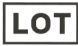 Šarže (kód dávky)  Spotřebujte do: MM/RRRR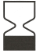 Etiketa na plastovou lahvičku (vnitřní obal):SkinMed StomaGel HY Veterinární přípravek(30 g, 50 g)Hydrogel určený k ošetření dutiny ústníVýrobce: NewWaterMeaning s.r.o., Pobřežní 249/46, Praha 186 00, Česká republika,
www.nwm-med.comDistributor a držitel rozhodnutí o schválení: Cymedica spol. s r. o., Pod Nádražím 308/24, Hořovice 268 01, Česká republika www.cymedica.comUchovávat v rozmezí teplot 5 °C – 30 °C  Pouze pro zvířata.LOT (Šarže):  Spotřebujte do: MM/RRRR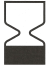 